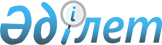 О признании утратившим силу постановления акимата города Алматы от 30 декабря 2016 года № 4/621 "Об утверждении регламентов государственных услуг в области электроэнергетики, оказываемых Управлением энергетики и коммунального хозяйства города Алматы"Постановление акимата города Алматы от 24 февраля 2021 года № 1/148. Зарегистрировано Департаментом юстиции города Алматы 1 марта 2021 года № 1689
      В соответствии с Законом Республики Казахстан от 6 апреля 2016 года "О правовых актах", акимат города Алматы ПОСТАНОВЛЯЕТ:
      1. Признать утратившим силу постановление акимата города Алматы от 30 декабря 2016 года № 4/621 "Об утверждении регламентов государственных услуг в области электроэнергетики, оказываемых Управлением энергетики и коммунального хозяйства города Алматы" (зарегистрировано в Реестре государственной регистрации нормативных правовых актов за № 1341, опубликовано 4 февраля 2017 года в газетах "Алматы ақшамы" и "Вечерний Алматы").
      2. Коммунальному государственному учреждению "Управление энергоэффективности и инфраструктурного развития города Алматы" в установленном законодательством Республики Казахстан порядке обеспечить государственную регистрацию настоящего постановления в органах юстиции, с последующим официальным опубликованием в периодических печатных изданиях и размещение на интернет-ресурсе акимата города Алматы.
      3. Контроль за исполнением настоящего постановления возложить на первого заместителя акима города Алматы Кожагапанова Е.Т.
      4. Настоящее постановление вводится в действие по истечении десяти календарных дней его первого официального опубликования.
					© 2012. РГП на ПХВ «Институт законодательства и правовой информации Республики Казахстан» Министерства юстиции Республики Казахстан
				
      Аким города Алматы

Б. Сагинтаев
